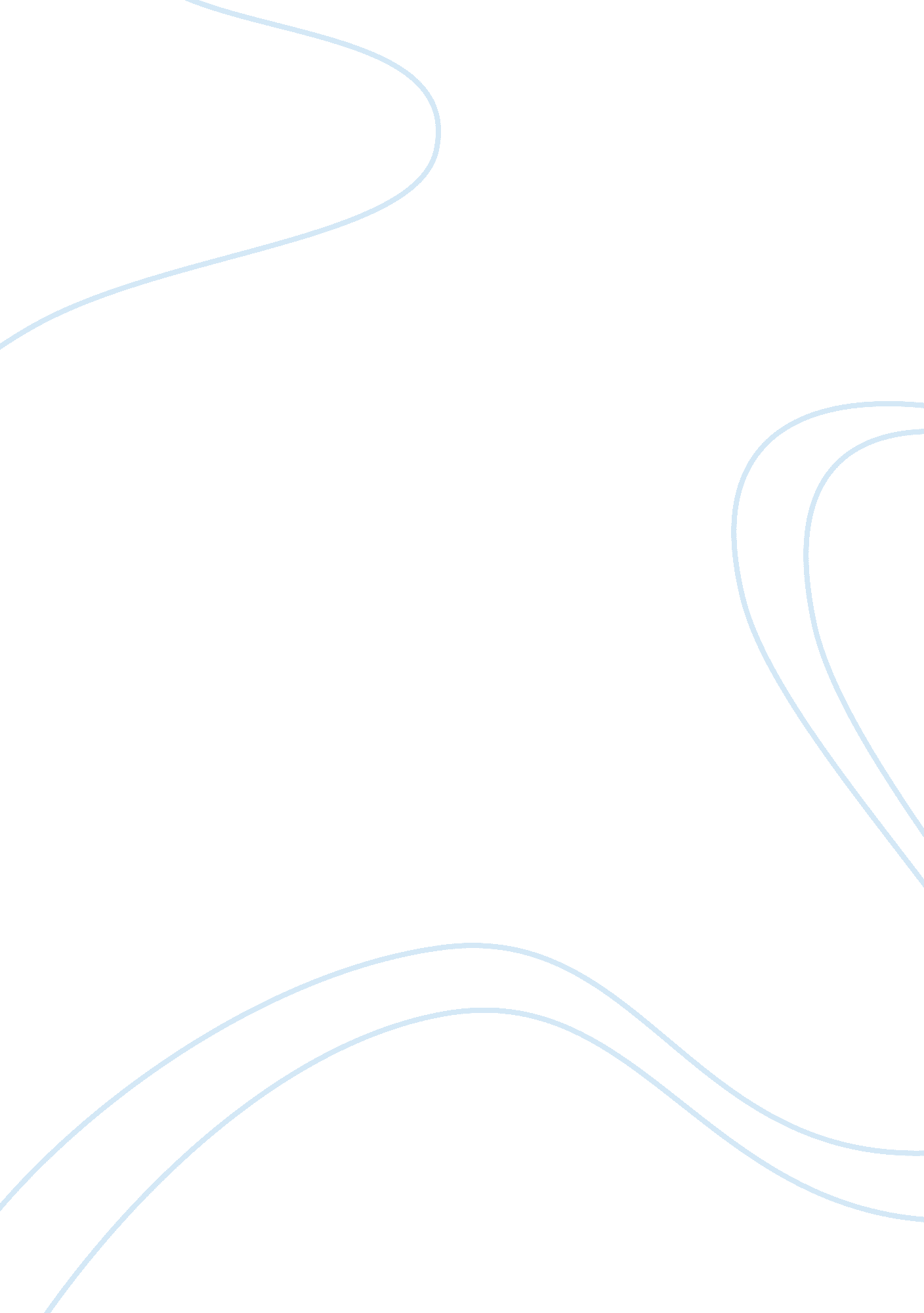 Intercultural international managementBusiness, Management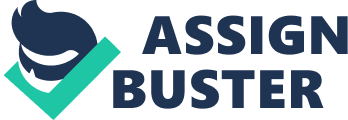 Intercultural/ international management ID Lecturer Intercultural/International Management Unpredictable changes do come about under the aegis of the governmental regulations which have a direct or indirect effect on the strategic implementation. This means that these changes happen because the MNCs are finding it hard to make both ends meet in this day and age. Some of the governmental influences that impact MNCs include the manner under which they are limited to explore their own basis within the global industrial domains. This means that the government finds different ways to deal with MNCs across a range of industries which is something to ponder upon deeply. The government always wants that its writ is governed in letter and spirit, and that there are no shortcomings experienced in the wake of achieving results. 
Also the government wants to have these MNCs regulated so that these MNCs do not cross the line and remain steadfast within their approach to carry out work tasks which are required of them (Shapiro 1987). This is due to the fact that the government always tries to put the MNCs under their subjugation as the latter bring with them great budgets and long-lasting consequences. The strategic implementation is therefore such an important process of the governmental linkage with the MNCs that they need to be managed in an adequately sound way. The MNCs must ask for a corrective stance on the part of the government and if the same does not come about, then there are rifts which need to be understood and done away with in the most righteous way. 
References 
Shapiro, A. (1987). Multinational Corporation and National Regulation: An Economic Audit. 
Managerial Finance, 13(1), 27-30. 